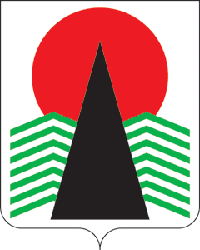 Сельское поселение Сингапай  Нефтеюганский район   Ханты-Мансийский автономный округ - ЮграГЛАВА СЕЛЬСКОГО ПОСЕЛЕНИЯ СИНГАПАЙ
ПОСТАНОВЛЕНИЕ20.11.2023                                                                                        № 27О созыве четвертого очередногозаседания Совета поселения III созываВ соответствии со статьей 15 Устава сельского поселения Сингапай, Регламентом Совета депутатов сельского поселения Сингапай, утвержденного решением Совета поселения № 9 от 01.10.2018 годаПОСТАНОВЛЯЮ:1.  Созвать четвертое очередное заседание Совета депутатов сельского поселения Сингапай третьего созыва 23 ноября 2023 года в администрации сельского поселения Сингапай в 18.00 часов.2.  Утвердить проект повестки дня заседания Совета депутатов сельского поселения (прилагается).3.  Главному специалисту Полухиной Ю.И. заблаговременно довести до сведения депутатов настоящее постановление.4.  Контроль за исполнением данного постановления оставляю за собой.Глава сельского поселения                                                В.Ю.КуликовПриложениек постановлению главысельского поселения Сингапайот 20.11.2023 № 27ПРОЕКТповестки дня заседания Совета депутатов сельского поселения Сингапай1. О внесении изменений в решение Совета депутатов от 10.02.2023 № 215 «О денежном содержании муниципальных служащих в органах местного самоуправления сельского поселения Сингапай»Докладывает: главный бухгалтер Захарова И.Ф.2. О внесении изменений в решение Совета депутатов от 10.02.2023 № 214 «О денежном содержании лиц, замещающих муниципальные должности в муниципальном образовании сельское поселение Сингапай»  Докладывает: главный бухгалтер Захарова И.Ф.3. Об утверждении методики расчета арендной платы за пользование объектами муниципальной собственностиДокладывает: главный бухгалтер Захарова И.Ф.4. О внесении изменений в решение Совета депутатов от 18.10.2023 № 6 "О передаче осуществления части полномочий по решению вопросов местного значения"Докладывает: главный бухгалтер Захарова И.Ф.5. О назначении опроса гражданДокладывает: главный бухгалтер Захарова И.Ф.6. О внесении изменений в решение Совета депутатов от 01.02.2010 № 62 «Об утверждении Перечня информации о деятельности Совета депутатов сельского поселения Сингапай, размещаемой в сети «Интернет».Докладывает: главный специалист Полухина Ю.И.